ΑΝΑΚΟΙΝΩΣΗ ΣΥΜΜΕΤΟΧΗΣ ΣΤΙΣ ΕΞΕΤΑΣΕΙΣΠΑΙΔΟΔΟΝΤΙΑΤΡΙΚΗΣ ΣΕΠΤΕΜΒΡΙΟΥ 2024ΤΕΤΑΡΤΗ 25 ΣΕΠΤΕΜΒΡΙΟΥ 2024Ώρα 09:00-11:00Παρακαλούνται να δηλώνουν στην διεύθυνση https://forms.gle/k5tDKzPajDZjGwre9 , μέχρι και την Τετάρτη 18 Σεπτεμβρίου 2024, όσοι φοιτητές Οδοντιατρικής ανήκουν στις παρακάτω κατηγορίες και επιθυμούν να εξεταστούν στα σχετικά μαθήματα Παιδοδοντιατρικής.1. Φοιτητές 5ου Έτους 2017-18 έως και 2023-24Παιδοδοντιατρική Ι, (Κωδικός Μαθήματος 100907C)Υλη: Από το βιβλίο του κ. Κοτσάνου «Παιδοδοντιατρική» τα κεφάλαια 1-12 και ο «Εργαστηριακός Οδηγός Παιδοδοντιατρικής» (Αρχάκης Αρ, Κοτσάνος Ν. (Σημειώσεις – Κάλλιπος)Παιδοδοντιατρική ΙΙ, (Κωδικός Μαθήματος 101006C)Υλη: Από το βιβλίο του κ. Κοτσάνου «Παιδοδοντιατρική» τα κεφάλαια 13-21 ΠΡΟΣΟΧΗ! Μετά από απόφαση της Συνέλευσης του Τμήματος, μπορούν να συμμετέχουν στις εξετάσεις ΜΟΝΟ οι 5ετείς φοιτητές των παραπάνω ακαδημαϊκών ετών που έχουν ολοκληρώσει την Κλινική άσκηση της Παιδοδοντιατρικής (αφορά μόνο το μάθημα Παιδοδοντιατρική ΙΙ).Διευκρίνιση: Όσοι φοιτητές θέλουν να δηλώσουν και τα 2 μαθήματα, θα εισέλθουν στην φόρμα δήλωσης 2 φορές και θα δηλώσουν το κάθε μάθημα ξεχωριστά.ΑΠΟ ΤΟ ΕΡΓΑΣΤΗΡΙΟ        ...................................................... ΕΛΛΗΝΙΚΗ ΔΗΜΟΚΡΑΤΙΑ                       ΣΧΟΛΗ ΕΠΙΣΤΗΜΩΝ ΥΓΕΙΑΣ                         ΣΧΟΛΗ ΕΠΙΣΤΗΜΩΝ ΥΓΕΙΑΣ                         ΣΧΟΛΗ ΕΠΙΣΤΗΜΩΝ ΥΓΕΙΑΣ  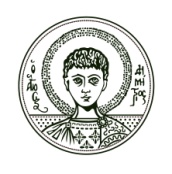 ΤΜΗΜΑ ΟΔΟΝΤΙΑΤΡΙΚΗΣΕΡΓΑΣΤΗΡΙΟ ΠΑΙΔΟΔΟΝΤΙΑΤΡΙΚΗΣΔιευθυντής: Αν.Καθ. Κωνσταντίνος ΑραποστάθηςΤηλ: 2310999572, e-mail: koarap@dent.auth.gr Πληροφορίες:  Αικ. ΚανελλάκηΤηλ. &   Fax:  2310999582Κτίριο : 7ος ορ. ΟδοντιατρικήςΘεσσαλονίκη,  11-07-2024ΤΜΗΜΑ ΟΔΟΝΤΙΑΤΡΙΚΗΣΕΡΓΑΣΤΗΡΙΟ ΠΑΙΔΟΔΟΝΤΙΑΤΡΙΚΗΣΔιευθυντής: Αν.Καθ. Κωνσταντίνος ΑραποστάθηςΤηλ: 2310999572, e-mail: koarap@dent.auth.gr Πληροφορίες:  Αικ. ΚανελλάκηΤηλ. &   Fax:  2310999582Κτίριο : 7ος ορ. ΟδοντιατρικήςΘεσσαλονίκη,  11-07-2024ΑΡΙΣΤΟΤΕΛΕΙΟΠΑΝΕΠΙΣΤΗΜΙΟΘΕΣΣΑΛΟΝΙΚΗΣΤΜΗΜΑ ΟΔΟΝΤΙΑΤΡΙΚΗΣΕΡΓΑΣΤΗΡΙΟ ΠΑΙΔΟΔΟΝΤΙΑΤΡΙΚΗΣΔιευθυντής: Αν.Καθ. Κωνσταντίνος ΑραποστάθηςΤηλ: 2310999572, e-mail: koarap@dent.auth.gr Πληροφορίες:  Αικ. ΚανελλάκηΤηλ. &   Fax:  2310999582Κτίριο : 7ος ορ. Οδοντιατρικής